Escola Secundária Dr. Manuel Fernandes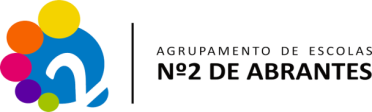 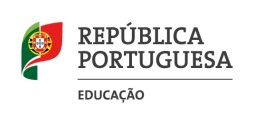 Teste de Avaliação nº3 – Versão 1PortuguÊs – 12º Ano2017/2018GRUPO I – 100 pontos Leia, com atenção o seguinte poema. Apresente as suas respostas de forma bem estruturada.AOdes de Ricardo Reis (notas de João Gaspar Simões & Luiz de Montalvor), Lisboa, Ática, 1946 (imp.1994), p. 32.Indique três aspetos que remetam para o caráter «clássico» da poética de Reis. (20 pontos) Esta opção classicista reflete-se na forma (composição em ode) e nas temáticas (a ataraxia epicurista; a aceitação e autodisciplina estoicas; o carpe diem). Também a referência à mitologia e tradições clássicas revela o gosto pela Antiguidade Clássica («Átropos», «Bacantes»).Identifique o recurso expressivo em «Que a abominável onda» (v. 19), explicitando o seu valor. (20 pontos)A metáfora de morte tem como objetivo sublinhar o caráter avassalador do momento fatal, ao qual ninguém consegue escapar.Explicite a filosofia de vida defendida ao longo do poema, ilustrando a sua resposta com elementos textuais. (20 pontos)No poema, estão implícitas várias ideias filosóficas. Por exemplo: – Epicurismo: o presente é o tempo que nos é concedido, privilegiando-se o prazer de cada momento, a busca da felicidade relativa e a ausência de perturbação (ataraxia) – «Sábio é o que se contenta com o espetáculo do mundo», v. 1; «Para quem tudo é novo / E imarcescível sempre», vv. 4-5. – Estoicismo: aceitação das leis do Destino e do Tempo – «E ele espera, contente quase e bebedor tranquilo», v. 16. Consciência da inutilidade do esforço e da indagação sobre o futuro – «Ele sabe que a vida / Passa por ele e tanto / Corta a flor como a ele / De Átropos a tesoura», vv. 7-10;  – Carpe diem – «Para quem tudo é novo/E imarcescível sempre.», vv. 4-5; «Mas ele sabe fazer que a cor do vinho esconda isto, / Que o seu sabor orgíaco / Apague o gosto às horas», vv. 11-13.  BLeia o seguinte excerto do Sermão de Santo António aos Peixes, do Padre António Vieira.Olhai, peixes, lá do mar para a terra. Não, não; não é isso o que vos digo. Vós virais os olhos para os matos, e para o Sertão? Para cá, para cá; para a Cidade é que haveis de olhar. Cuidais que só os Tapuias se comem uns aos outros; muito maior açougue é o de cá, muito mais se comem os brancos. Vedes vós todo aquele bulir, vedes todo aquele andar, vedes aquele concorrer às praças, e cruzar as ruas; vedes aquele subir, e descer as calçadas, vedes aquele entrar, e sair sem quietação, nem sossego? Pois tudo aquilo é andarem buscando os homens como hão de comer, e como se hão de comer.Morreu algum deles, vereis logo tantos sobre o miserável a despedaçá-lo, e comê-lo. Comem-no os herdeiros, comem-no os testamenteiros, comem-no os legatários, comem-no os acredores; comem-no os oficiais dos órfãos, e os dos defuntos, e ausentes; come-o o Médico, que o curou, ou ajudou a morrer; come-o o sangrador, que lhe tirou o sangue; come-a a mesma mulher, que de má vontade lhe dá para a mortalha o lençol mais velho da casa, come-o o que lhe abre a cova, o que lhe tange os sinos, e os que, cantando, o levam a enterrar: enfim, ainda o pobre defunto o não comeu a terra, e já o tem comido toda a terra. Já se os homens se comeram somente depois de mortos, parece que era menos horror e menos matéria de sentimento. Mas para que conheçais a que chega a vossa crueldade, considerai, peixes, que também os homens se comem vivos assim como vós. [...]Vede um homem desses que andam perseguidos de pleitos ou acusados de crimes, e olhai quantos o estão comendo. Come-o o Meirinho, come-o o Carcereiro, come-o o Escrivão, come-o o Solicitador, come-o o Advogado, come-o o Inquiridor, come-o a Testemunha, come-o o Julgador, e ainda não está sentenciado, e já está comido. São piores os homens que os corvos. O triste que foi à forca, não o comem os corvos senão depois de executado, e morto; e o que anda em juízo, ainda não está executado, nem sentenciado, e já está comido. […]Pois isto mesmo é o que vós fazeis. Os maiores comeis os pequenos; e os muito grandes não só os comem um por um, senão os cardumes inteiros, e isto continuamente sem diferença de tempos, não só de dia, senão também de noite, às claras e às escuras, como também fazem os homens.Padre António Vieira, Padre António Vieira: Obra completa (dir. José Eduardo Franco e Pedro Calafate), tomo II, volume X, Sermões Hagiográficos, Lisboa, Círculo de Leitores, 2013, pp. 149-153.Ex4plicite os sentidos atribuídos ao verbo «comer» no primeiro parágrafo do excerto, fundamentando a sua resposta com expressões textuais. (20 pontos)O verbo «comer» surge com valor denotativo quando o pregador refere o caso dos Tapuias, que são antropófagos («Cuidais que só os Tapuias se comem uns aos outros», ll. 2-3), e com valor conotativo quando pretende falar da atuação dos «brancos», dos colonos, que tudo fazem para explorar («comer») os outros («muito maior açougue é o de cá, muito mais se comem os brancos», ll. 3-4; «tudo aquilo é andarem buscando os homens como hão de comer, e como se hão de comer», ll. 6-7). Relacione as repreensões aos peixes com o caráter alegórico do Sermão. (20 pontos)As repreensões aos peixes dirigem-se alegoricamente aos homens, facto visível nos exemplos humanos mencionados. Assim, pretende-se criticar a exploração feita pelo homem ao homem, desde a exploração dos negócios em torno dos defuntos, a exploração dos familiares de quem morre e a exploração do sistema judicial, tudo executado às claras, pois quem explora está ciente da sua impunidade.GRUPO II (60 pontos)Nas respostas aos itens de escolha múltipla, selecione a opção correta, indicando o número do item e a letra que identifica a opção escolhida. (6 pontosx10)Leia atentamente o seguinte texto.Meu «caso» com Fernando PessoaA música de Caetano Veloso, «É proibido proibir» surgiu, num contexto ditatorial, comouma reivindicação clara e antológica.um meio direto e explícito de contestação.uma forma de contestação singular e enigmática.uma forma de contestação meticulosa e enigmática.As palavras declamadas do poema «D. Sebastião»provocaram espanto e curiosidade no autor.despontaram no autor a certeza de um futuro melhor.instalaram no autor uma possível esperança de um futuro melhor.contribuíram para o estranhamento e a indefinição.Para o autor do texto, Fernando Pessoa traduz, através da linguagem,a busca eterna do Homem da sua verdadeira essência interior.os mundos descobertos pelos descobrimentos portugueses.a exaltação épica dos descobrimentos portugueses.a vontade humana de navegar e descobrir novos mundos físicos.No contexto em que ocorre, o vocábulo «doída» (l.15) remete para a ideia de ofensa.queixa.mágoa.ressentimento. Na expressão «como molduras sobre telas» (l.22) o autor recorre a umametáfora.perífrase.hipérbole.comparação.No excerto «Corri atrás dessas palavras e vim a saber, estarrecido, que eram de um poeta português, de que eu mal ouvira falar.» (ll.7-8), as palavras sublinhadas sãoum pronome e uma conjunção, respetivamente.uma conjunção e um pronome, respetivamente.pronomes em ambos os contextos.conjunções em ambos os contextos. A oração «onde reina o mais legítimo de nós.» (ll.16-17) é uma oração subordinadasubstantiva relativa.substantiva completiva.adjetiva relativa explicativa.adjetiva relativa restritiva.C; B; A; C; D; B; DRefira a função sintática desempenhada pela oração subordinada presente em «O meu “caso" com o poeta começou no final dos anos sessenta, quando ouvi pela primeira vez a música de Caetano Veloso […]» (ll.2-3). Modificador Refira a função sintática desempenhada pelo constituinte “…pelo delírio épico da Mensagem.” (l.12) Complemento agente da passivaIdentifique o antecedente do pronome «ele» presente na expressão «[…] integraram-me a ele.» (l.23). Fernando Pessoa; o poeta GRUPO III (40 pontos)	“ (…) Descendo hoje a Rua Nova do Almada, reparei de repente nas costas do homem que a descia adiante de mim. Eram as costas vulgares de um homem qualquer (…). Senti de repente uma coisa parecida com ternura por esse homem. Senti nele a ternura que se sente pela comum vulgaridade humana, pelo banal quotidiano do chefe de família que vai para o trabalho (…). Todo ele, que caminha adiante de mim com passada igual à minha, dorme. Vai inconsciente. Vive inconsciente. (…).Desvio os olhos das costas do meu adiantado, e passando-os a todos mais, quantos vão andando nesta rua, a todos abarco nitidamente na mesma ternura absurda e fria que me veio dos ombros do inconsciente a quem sigo.” “Do Livro do Desassossego”, Bernardo SoaresRecorde o estudo que fez dos fragmentos do Livro do Desassossego de Bernardo Soares. Elabore uma exposição escrita de 100 a 200 palavras subordinada ao tema:  Perceção e transfiguração poética da realidade. 	Obra fragmentária, O Livro do Desassossego revela um protagonista, um narrador, em permanente deambulação por um espaço geográfico.	Nestas suas deambulações pela cidade de Lisboa, o narrador é um observador acidental da realidade que perceciona, para imediatamente ser transportado para a imaginação. Neste caso ele é atraído subitamente pelas “costas vulgares de um homem qualquer”. São estas “costas” que desencadeiam instantaneamente uma reflexão sobre a vulgaridade humana representada pelo homem “Senti de repente uma coisa (…) que se sente pela comum vulgaridade humana, pelo banal quotidiano…”. 	São estes detalhes do quotidiano que fazem com que o discurso de Bernardo Soares caminhe frequentemente para a divagação, para o sonho. É a transfiguração poética da realidade. (114 palavras)  5101520Sábio é o que se contenta com o espetáculo do mundo,E ao beber nem recordaQue já bebeu na vida,Para quem tudo é novoE imarcescível sempre.Coroem-no pâmpanos ou heras, ou rosas volúveis,Ele sabe que a vidaPassa por ele e tantoCorta a flor como a eleDe Átropos a tesoura.Mas ele sabe fazer que a cor do vinho esconda isto,Que o seu sabor orgíacoApague o gosto às horas,Como a uma voz chorandoO passar das bacantes.E ele espera, contente quase e bebedor tranquilo,E apenas desejandoNum desejo mal tidoQue a abominável ondaO não molhe tão cedo.5101520Chamo de «caso» àquele contacto de alma que o próprio Pessoa passou a vida toda a esconder/revelar. O meu «caso» com o poeta começou no final dos anos sessenta, quando ouvi pela primeira vez a música de Caetano Veloso «É proibido proibir», momento libertário da juventude para se antepor à tirania da ditadura em que vivíamos. No meio da sua interpretação antológica, e contrariando os que esperavam palavras de ordem, casuísticas, Caetano introduzia a declamação de umas palavras estranhas e enigmáticas, que se alojaram no meu inconsciente como premissas de um tempo novo, inevitável. Corri atrás dessas palavras e vim a saber, estarrecido, que eram de um poeta português, de que eu mal ouvira falar. Comprei o livro, as obras então completas (a edição é de 1960), da Editora Aguilar: o poema era «D. Sebastião», terceira parte da Mensagem. A partir daí uma paixão súbita e definitiva me incendiou o coração e nunca mais parei de ler e amar Pessoa. Com o passar do tempo, cheio de pudor e cumplicidade oculta, fui-me embebedando daquela solidão imensa até descobrir que tinha sido irremediavelmente capturado pelo delírio épico da Mensagem. Fernando Pessoa traduz em linguagem metafórica uma antiga aspiração do ser humano, o sentimento obscuro de que existe um mundo interior a ser descoberto, à semelhança dos descobrimentos portugueses. Essa sensação de intervalo, essa ânsia doída, contida nos versos do poeta, reflete aquilo que não temos e não vemos, mas desejamos e queremos: navegar por dentro, no rumo do lugar encoberto onde reina o mais legítimo de nós. Mas cortejar o espírito argonauta era pouco e a forma que encontrei para comungar com o poeta foi a música. Musicar os poemas da Mensagem (o primeiro disco, com vários intérpretes, saiu em 1986 e agora vou no terceiro, e último) foi um desdobramento quase natural do meu primeiro contacto, tantos anos atrás. Expressar esse sentimento abstrato de pertença absoluta a uma «causa» foi a tarefa que o destino me impôs. As músicas da Mensagem – sem medo, sem mistificação – começaram a descer como molduras sobre telas e, cumprindo apenas a função de integrar-se a elas, integraram-me a ele.André Luiz Oliveira, in o editor, o escritor e os seus leitores, Fundação Calouste Gulbenkian, 2012.